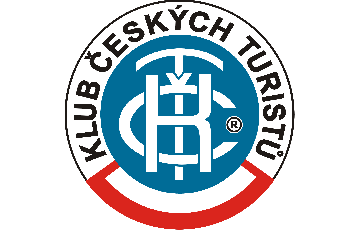 Spolek KČT NáchodVás zve v neděli 24. listopadu 2019 na výletŽERNOV – RATIBOŘICE13,5 kmVlakem z Náchoda v 9:04 přes Starkoč do Olešnice.Trasa: Mstětín, Slatinský mlýn, Rýzmburk, Žernov, Ratibořice, Česká SkaliceZpět do Náchoda v 15:38,  16:38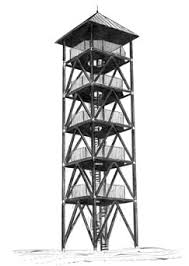 Vedoucí:  Mirek Horák   tel.: 601 56 33 40,   e-mail: horak.mir@gmail.comV případě nepříznivého počasí se výlet NEKONÁ.